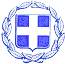  ΕΛΛΗΝΙΚΗ  ΔΗΜΟΚΡΑΤΙΑ                ΝΟΜΟΣ  ΒΟΙΩΤΙΑΣ                                                                                 Λιβαδειά   16/10/2020            ΔΗΜΟΣ  ΛΕΒΑΔΕΩΝ                                                                               Αρ. Πρωτ. : 20663ΔΙΕΥΘΥΝΣΗ ΔΙΟΙΚΗΤΙΚΩΝ ΥΠΗΡΕΣΙΩΝ                                            ΤΜ. ΥΠΟΣΤΗΡΙΞΗΣ ΠΟΛΙΤΙΚΩΝ ΟΡΓΑΝΩΝΤαχ. Δ/νση : Σοφοκλέους  15  Τ.Κ.  32 131  ΛΙΒΑΔΕΙΑ   Πληροφορίες :κ. Κασσάρα Γεωργία  Τηλέφωνο   : 22613 50817  EMAIL :gkasara@livadia.gr		     ΠΡΟΣΚΛΗΣΗ                ΠΡΟΣ: Τα Τακτικά Μέλη της Οικονομικής Επιτροπής Δήμου  Λεβαδέων1.Καλογρηά Αθανάσιο2.Δήμου Ιωάννη3.Kαράβα Χρυσοβαλάντου - Βασιλική4.Μερτζάνη Κωνσταντίνο5.Καπλάνη Κωνσταντίνο6.Παπαϊωάννου Λουκά7.Μπράλιο Νικόλαο8.Καραμάνη ΔημήτριοKOINOΠΟΙΗΣΗ:  Αναπληρωματικά Μέλη της Οικονομικής Επιτροπής Δήμου Λεβαδέων1.Σαγιάννη Μιχαήλ2.Σάκκο Μάριο3.Τσεσμετζή Εμμανουήλ4.Γιαννακόπουλο Βρασίδα5.Τόλια  Δημήτριο6.Τζουβάρα Νικόλαο7.Γερονικολού Λαμπρινή 8.Τουμαρά Βασίλειο        Με την παρούσα σας προσκαλούμε να συμμετάσχετε στην συνεδρίαση της Οικονομικής Επιτροπής  που θα πραγματοποιηθεί στην αίθουσα συνεδριάσεων του Δημοτικού Συμβουλίου  Λεβαδέων στο Παλαιό Δημαρχείο – Πλατεία Εθνικής Αντίστασης ΚΕΚΛΕΙΣΜΕΝΩΝ ΤΩΝ ΘΥΡΩΝ στις   20/10/2020, ημέρα  Τρίτη  &  ώρα   13.30   για την λήψη απόφασης στα παρακάτω θέματα, κατ΄εφαρμογή:      ι)  Του  άρθρου 77 του Ν. 4555/2018 όπως τροποποιήθηκε από το άρθρο 184 του ν.4635/2019.      ιι) Της παρ. 1 του άρθρου 10 της από 11/3/2020 Πράξης Νομοθετικού Περιεχομένου (ΦΕΚ  55/Α/11-3-2020) «Κατεπείγοντα μέτρα αντιμετώπισης των αρνητικών συνεπειών της εμφάνισης του κορωνοϊου COVID-19 και της ανάγκης περιορισμού της διάδοσής του»     ιιι) Της με αριθμ. πρωτ. 18318/13-03-2020 (ΑΔΑ: 9ΛΠΧ46ΜΤΛ6-1ΑΕ) εγκυκλίου του Υπουργείου Εσωτερικών  «Σύγκληση συλλογικών οργάνων των δήμων των περιφερειών και των εποπτευόμενων νομικών τους προσώπων, κατά το διάστημα λήψης των μέτρων αποφυγής και διάδοσης του κορωνοϊου COVID-19»     ιιιι) Της παρ. 1 της  40/20930/31-03-2020 (ΑΔΑ: 6ΩΠΥ46ΜΤΛ6-50Ψ) εγκυκλίου του Υπουργείου Εσωτερικών «Ενημέρωση για την εφαρμογή του κανονιστικού πλαισίου αντιμετώπισης του κορωνοϊου COVID 19, αναφορικά με την οργάνωση και λειτουργία των δήμων»Σε περίπτωση απουσίας των τακτικών μελών , παρακαλείσθε να ενημερώσετε εγκαίρως τη γραμματεία της Οικονομικής Επιτροπής στο τηλέφωνο  2261350817  προκειμένου να προσκληθεί αναπληρωματικό μέλος.Τα θέματα  της ημερήσιας διάταξης είναι :  ΄Εγκριση πρακτικών και  ανάδειξη προσωρινού αναδόχου της δημόσιας σύμβασης : ΄΄ ΠΡΟΜΗΘΕΙΑ ΛΙΠΑΝΤΙΚΩΝ ΓΙΑ ΔΥΟ ΕΤΗ ΓΙΑ ΤΙΣ ΑΝΑΓΚΕΣ ΤΟΥ ΔΗΜΟΥ ΛΕΒΑΔΕΩΝ΄΄Έγκριση διενέργειας ανοικτού διαγωνισμού άνω των ορίων και καθορισμός όρων διακήρυξης του ηλεκτρονικού ανοικτού διαγωνισμού άνω των ορίων, με τίτλο:  «ΠΡΟΜΗΘΕΙΑ ΤΡΟΦΙΜΩΝ  ,  ΕΙΔΩΝ  ΚΑΘΑΡΙΟΤΗΤΑΣ  & ΕΥΠΡΕΠΙΣΜΟΥ ΚΑΙ ΓΑΛΑΚΤΟΣ ΕΡΓΑΖΟΜΕΝΩΝ ΤΟΥ ΔΗΜΟΥ ΛΕΒΑΔΕΩΝ  ΓΙΑ ΔΥΟ ΕΤΗ», ενδεικτικού προϋπολογισμού 577.114,51 ευρώ με Φ.Π.Α. 13% & 24%.Εξειδίκευση πίστωσης ποσού 850,00€ για εργασίες απολύμανσης κτιρίου όπου στεγάζεται η  Δ/νση  Περιβάλλοντος του Δήμου Λεβαδέων (Θέση Όρχος) προς κάλυψη αναγκών για την αποφυγή της διάδοσης του κορωνοϊου COVID-19.΄Εκδοση εντάλματος προπληρωμής επ΄ονόματος δημοτικού υπαλλήλου ποσού 4.545,45 ευρώ για πληρωμή δαπάνης παραλλαγής – μετατόπισης δικτύου χαμηλής τάσης σε διάφορα σημεία του Δήμου Λεβαδέων.Απόδοση  λογαριασμού για την πληρωμή δαπανών για : «ΕΠΕΚΤΑΣΕΙΣ ΗΛΕΚΤΡΟΦΩΤΙΣΜΟΥ 1.Προς οικίες Παν.  Αγγελόπουλου & Δελή στην Τ.Κ. Δαυλείας 2. Στα όρια ιδιοκτησίας Ιωάν. Τζιτζώκου στην Τ.Κ.. Λιβαδειάς.Απόδοση λογαριασμού για την πληρωμή δαπάνης για αύξηση ισχύος από Νο2 σε Νο5 της υφιστάμενης τριφασικής ηλεκτρικής παροχής του Μουσείου Πολιτισμού ( τέως Νεροτριβή )»Λήψη Απόφασης υποβολής Αίτησης χρηματοδότησης πράξης :«Βελτίωση της προσβασιμότητας και κυκλοφοριακή αναβάθμιση της Ανατολικής Εισόδου της πόλης της Λιβαδειάς»  στο Ε.Π. «Στερεά Ελλάδα» στην πρόσκληση 65  στον Άξονα Προτεραιότητας 06 « Προστασία Περιβάλλοντος και προώθηση της αποδοτικότητας των πόρων» με τίτλο: «Δράσεις προστασίας και αξιοποίησης της πολιτιστικής κληρονομιάς και του πολιτιστικού/φυσικού αποθέματος στις περιοχές παρέμβασης των Στρατηγικών Βιώσιμης Αστικής Ανάπτυξης (ΣΒΑΑ) ».Λήψη Απόφασης υποβολής Αίτησης χρηματοδότησης πράξης με τίτλο  «Ανάπλαση και Ανάδειξη της Δυτικής Εισόδου της πόλης της Λιβαδειάς»  στο Ε.Π. «Στερεά Ελλάδα» στην πρόσκληση 65  στον Άξονα Προτεραιότητας 06 « Προστασία Περιβάλλοντος και προώθηση της αποδοτικότητας των πόρων» με τίτλο: «Δράσεις προστασίας και αξιοποίησης της πολιτιστικής κληρονομιάς και του πολιτιστικού/φυσικού αποθέματος στις περιοχές παρέμβασης των Στρατηγικών Βιώσιμης Αστικής Ανάπτυξης (ΣΒΑΑ) ».΄Εγκριση παράτασης προθεσμίας περαίωσης του έργου: «ΣΥΝΤΗΡΗΣΗ ΚΟΙΝΟΧΡΗΣΤΩΝ ΧΩΡΩΝ ΔΗΜΟΥ ΛΕΒΑΔΕΩΝ» με αυτεπιστασία.΄Εγκριση του 2ου Ανακεφαλαιωτικού Πίνακα Εργασιών , του 2ου Π.Κ.Τ.Μ.Ν.Ε. και 1ης Συμπληρωματικής Σύμβασης του έργου: «ΔΗΜΟΤΙΚΟ ΣΤΑΔΙΟ ΛΙΒΑΔΕΙΑΣ». Έγκριση του 2ου  Ανακεφαλαιωτικού Τακτοποιητικού Πίνακα Εργασιών του έργου «Επισκευή - συντήρηση σχολικών κτιρίων και αύλειων χώρων Δήμου Λεβαδέων».΄Εγκριση του Πρακτικού Ι Ηλεκτρονικής Δημοπρασίας με Α/Α ΕΣΗΔΗΣ 91014 του έργου: «ΕΝΕΡΓΕΙΑΚΗ ΑΝΑΒΑΘΜΙΣΗ ΣΧΟΛΙΚΗΣ ΜΟΝΑΔΑς ΕΠΑΛ ΛΙΒΑΔΕΙΑΣ».                               Ο ΠΡΟΕΔΡΟΣ ΤΗΣ ΟΙΚΟΝΟΜΙΚΗΣ ΕΠΙΤΡΟΠΗΣ                                                                                  ΙΩΑΝΝΗΣ Δ.  TAΓΚΑΛΕΓΚΑΣ                                                    ΔΗΜΑΡΧΟΣ ΛΕΒΑΔΕΩΝ